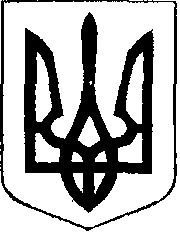 У К Р А Ї Н АЖовківська міська радаЖовківського району Львівської області3-я позачергова сесія VШ-го демократичного скликання РІШЕННЯвід  24.12.2020 року    № 30	м. ЖовкваПро затвердження гр. Кунтій М.І. проекту землеустрою щодо відведенняземельної ділянки площею 0, 1200 га для ведення садівництвапо вул. С.Петлюри  в м. Жовкві.             Розглянувши заяву гр. Кунтої Марти Ігорівни  про затвердження проекту  землеустрою щодо відведення земельної ділянки, для ведення садівництва,  керуючись ст. 12, 118, 121 Земельного кодексу України, ст. 26 Закону України «Про місцеве самоврядування в Україні», Жовківська  міська  радаВ И Р І Ш И Л А:	1. Затвердити гр. Кунтій Марті Ігорівні  проект землеустрою щодо відведення земельної ділянки площею 0,1200 га., кадастровий номер 4622710100:01:007:0191 для ведення садівництва по вул. С.Петлюри в місті Жовкві.2. Передати у приватну власність гр. Кунтій Марті Ігорівні  , у відповідності до проекту землеустрою щодо відведення земельну ділянку площею 0,1200 га., для ведення садівництва по вул. С.Петлюри  в місті Жовкві.3. Зареєструвати речове право на земельну ділянку у встановленому законодавством порядку.4. Контроль за виконанням рішення покласти на покласти на комісію з питань земельних відносин, земельного кадастру, планування території, будівництва, архітектури, охорони пам’яток, історичного середовища, природокористування та охорони довкілляМіський голова					                 Олег ВОЛЬСЬКИЙ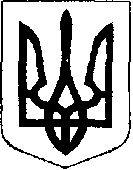 У К Р А Ї Н АЖовківська міська радаЛьвівського району Львівської області3-тя позачергова сесія VIІІ-го демократичного скликання	         РІШЕННЯвід  24.12.2020 року    № 31	м. ЖовкваПро затвердження гр. Сульдіній М.П. проекту землеустрою щодо відведенняземельної ділянки площею 0, 0660 га для ведення садівництвапо вул. С. Крушельницької в м. Жовкві.             Розглянувши заяву гр. Сульдіної Марії Петрівни про затвердження проекту  землеустрою щодо відведення земельної ділянки, для ведення садівництва,  керуючись ст. 12, 118, 121 Земельного кодексу України, ст. 26 Закону України «Про місцеве самоврядування в Україні», Жовківська  міська  радаВ И Р І Ш И Л А:	1. Затвердити гр. Сульдіній Марії Петрівні проект землеустрою щодо відведення земельної ділянки площею 0,0660 га., кадастровий номер 4622710100:01:008:0060 для ведення садівництва по вул. С.Крушельницької в місті Жовкві.2. Передати у приватну власність гр. Сульдіній Марії Петрівні, у відповідності до проекту землеустрою щодо відведення земельну ділянку площею 0,0660 га., для ведення садівництва по вул. С.Крушельницької  в місті Жовкві.3. Зареєструвати речове право на земельну ділянку у встановленому законодавством порядку.4. Контроль за виконанням рішення покласти на покласти на комісію з питань земельних відносин, земельного кадастру, планування території, будівництва, архітектури, охорони пам’яток, історичного середовища, природокористування та охорони довкілля (Креховець З.М.).Міський голова							Олег ВОЛЬСЬКИЙ